Полиграфические услуги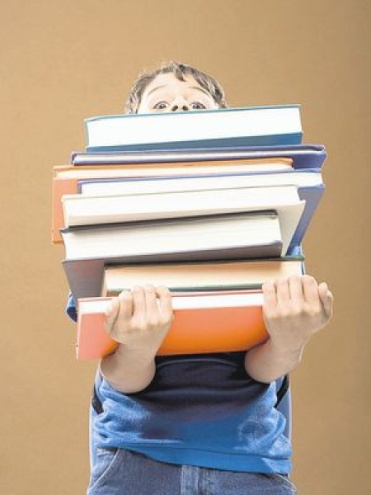 Типография ОГБПОУ «Костромского машиностроительного техникума»Печатная продукцияУдостоверения в твёрдом переплёте с тиснением (формат 65/100мм.) 40 рублей.Свидетельство в твёрдом переплёте с тиснением (формат 145/100мм.) 45 рублей.Зачётная книжка  в пластиковой обложке (объём 20 листов) 50 рублей.Дневник производственной практики в обложке (объём 20 листов) 65 рублей.Журналы теоретического и практического обучения (объём 110 л.) 200 рублей.Книги приказов и поимённые книги (объём 100 листов) 170 рублей.Папка адресная (для поздравления или фото) формат (А5) от 80рублей; 	формат (А4) от 100рублей.Папка раскладная (демонстрационная) 6 листов,  			    формат А4   250 рублей; 	формат А3   350 рублей; Папка офисная для хранения бумаг (А4) от 150 рублей.Брошюровочно - переплётные работыЛаминирование листов (А4) от 10 рублей.Брошюровка листов (А4) на спираль от 15 рублей.Брошюровка листов с пластиковой  обложкой на спираль от 30 рублей.Брошюровка (скрепка) листов проволокой (2 скобы) от 5 рублей. Переплёт подшивки газет и журналов (в твердом переплёте в виде книги) от 200 рублей.Переплёт архивных документов (в твёрдом переплёте) от 80 рублей.Переплёт курсовых, дипломных работ (в твёрдом переплёте в виде книги) от 160 рублей.Чёрно-белая печатьБумага белая 80 г/м (офисная) формат А4: 1 лист с одной стороны 1 рубль,  1 лист с двух сторон 1.5 рубля.  Бумага цветная 80 г/м (офисная) формат А4:                   1 лист с одной стороны 2.5 рубля,  1 лист с двух сторон 3 рубля. Выполним другие брошюровочно - переплётные работы по согласованию с заказчиком.Наш адрес: г. Кострома улица Фестивальная дом № 31Переплётная мастерская (кабинет 204)  Телефоны: 42 63 17;  8 910 952 18 47Каталог печатной продукции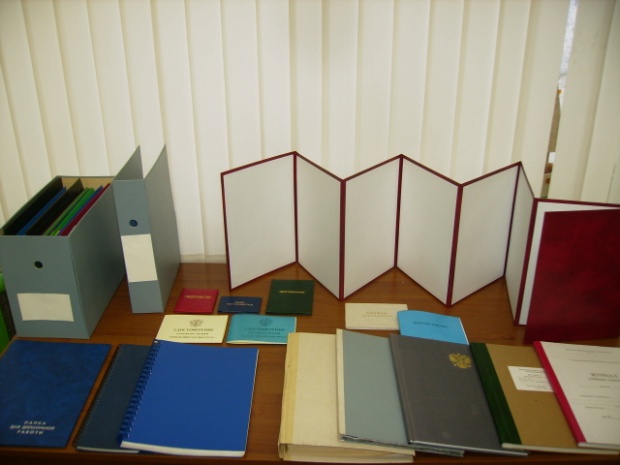 Типография ОГБПОУ «Костромского машиностроительного техникума»Папка раскладная (демонстрационная) 6 листов,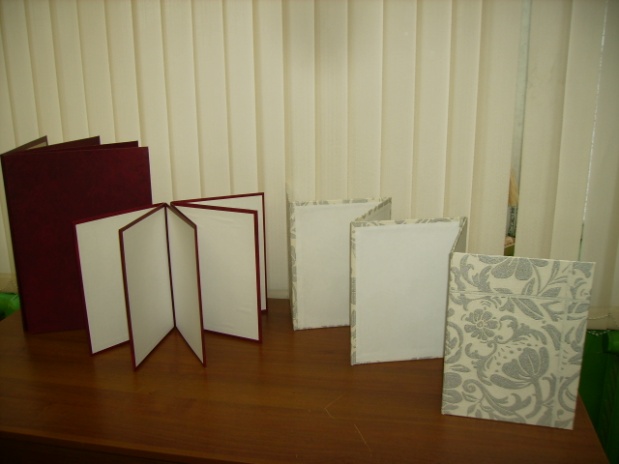 формат А4  250 рублей;формат А3  350 рублей;Папка адресная (поздравительная или для фото) формат А5, А4 от 100 рублей.  Папка офисная 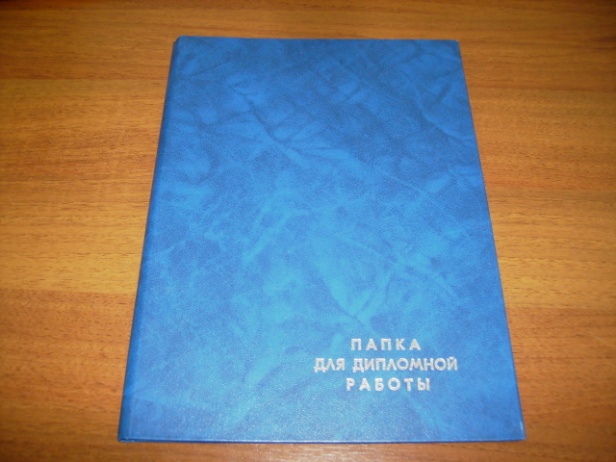 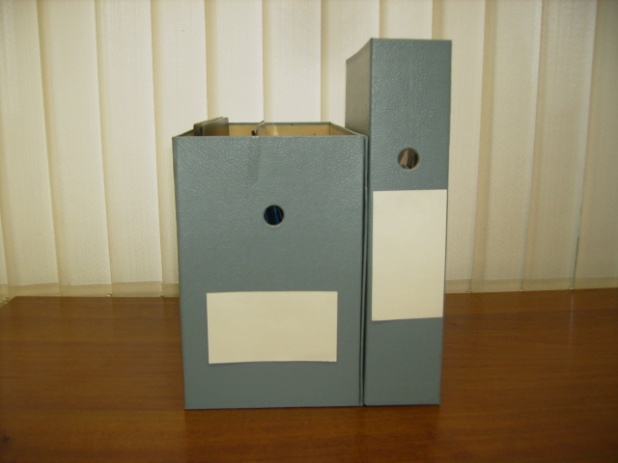 (А4) от 150 рублей.Брошюровка листов на спираль от 15 рублей.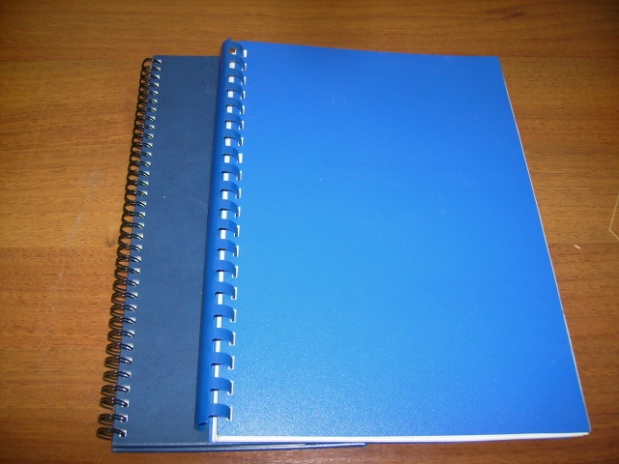 Брошюровка листов с пластиковой обложкой на спираль от 30 рублей.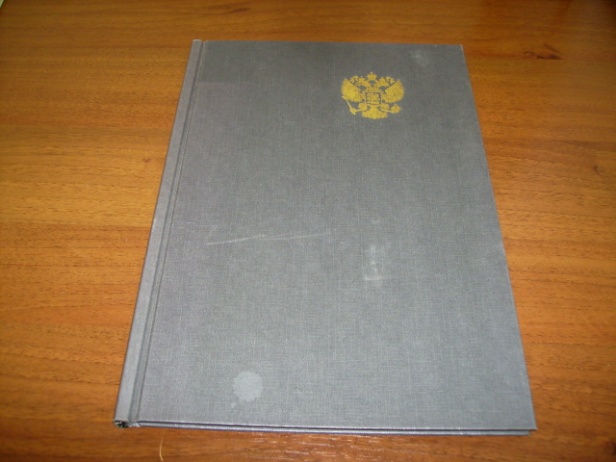 Переплёт курсовых, дипломных работ (в твёрдом переплёте в виде книги) от 160 рублей. Переплёт архивных документов 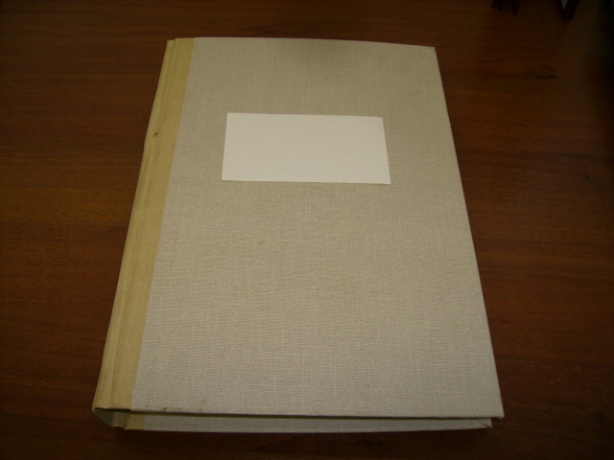 от 80 рублей.Каталог печатной продукцииТипографияОГБПОУ «Костромскогомашиностроительного техникума»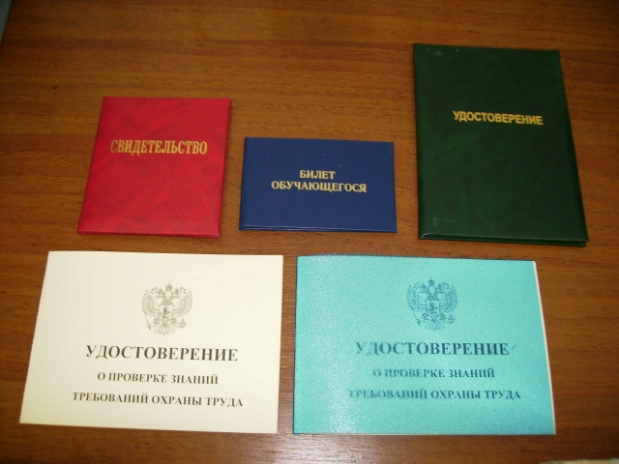 Удостоверения и свидетельства в пластиковой обложке 30 рублей.Удостоверения в твердом переплёте с тиснением 40 рублей.Свидетельство в твердом переплёте с тиснением 45 рублей.Журналы теоретического и практического обучения 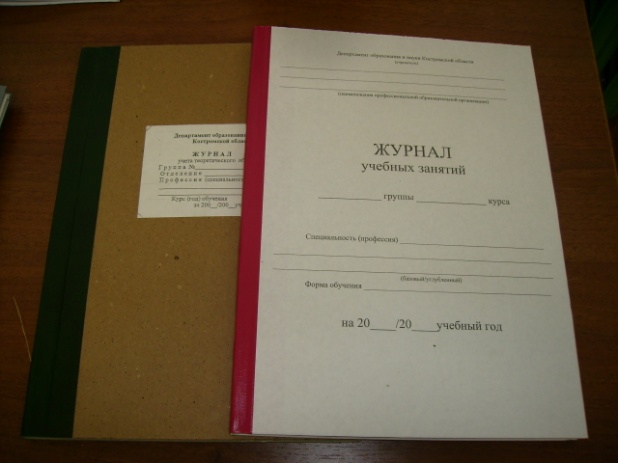 (объём 110 листов) 200 рублей.Дневник производственной практики 65 рублей.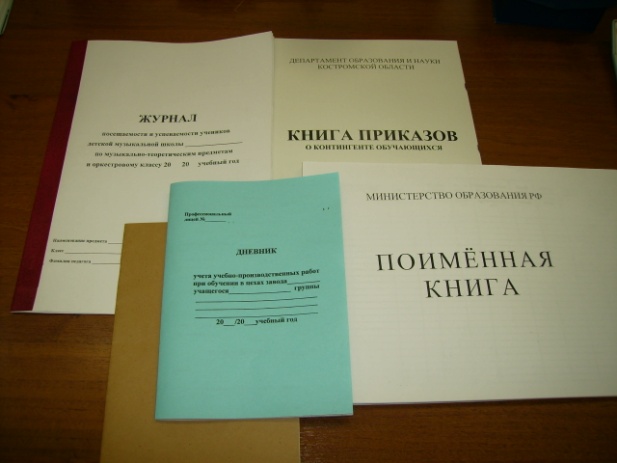 Книги приказов и поимённые книги в пластиковой обложке на спирали (объём 100 листов) 170 рублей.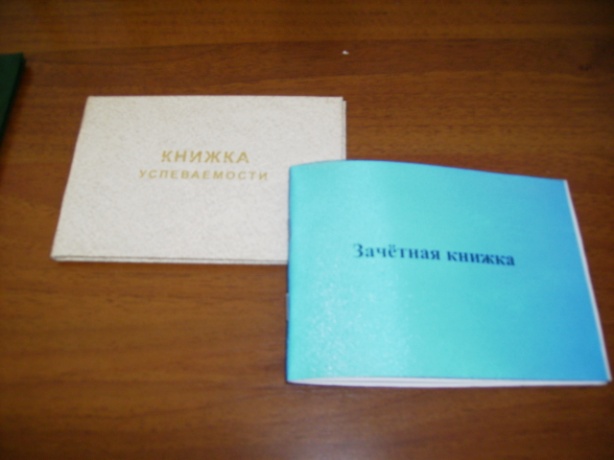 Зачётная книжка в пластиковой обложке (объём 20 листов) 50 рублей.